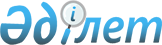 Об организации общественных работ в Шортандинском районе в 2012 году
					
			Утративший силу
			
			
		
					Постановление акимата Шортандинского района Акмолинской области от 9 января 2012 года № А-1/2. Зарегистрировано Управлением юстиции Шортандинского района Акмолинской области 2 февраля 2012 года № 1-18-148. Утратило силу постановлением акимата Шортандинского района Акмолинской области от 23 октября 2014 года № А-9/241      Сноска. Утратило силу постановлением акимата Шортандинского района Акмолинской области от 23.10.2014 № А-9/241 (вступает в силу со дня подписания).

      В соответствии с подпунктом 13) пункта 1 статьи 31 Законом Республики Казахстан от 23 января 2001 года «О местном государственном управлении и самоуправлении в Республике Казахстан», статьями 7, 20 Закона Республики Казахстан от 23 января 2001 года «О занятости населения», пунктами 7, 8 Правил организации и финансирования общественных работ, утвержденных постановлением Правительства Республики Казахстан от 19 июня 2001 года № 836 «О мерах по реализации Закона Республики Казахстан от 23 января 2001 года «О занятости населения», в целях социальной защиты безработных, испытывающих трудности в поиске работы, для обеспечения их временной занятости, акимат Шортандинского района ПОСТАНОВЛЯЕТ:



      1. Организовать общественные работы в Шортандинском районе в 2012 году.



      2. Утвердить перечень организаций Шортандинского района, виды, объемы, конкретные условия общественных работ, размеры оплаты труда участников и источники их финансирования, определить спрос и предложения на общественные работы согласно приложению.



      3. Государственному учреждению (далее - ГУ) «Отдел занятости и социальных программ» Шортандинского района:

      1) осуществлять направление безработных с их согласия согласно условиям трудового договора на оплачиваемые общественные работы в порядке очередности согласно дате регистрации;

      2) на основании заключенного трудового договора ежемесячно осуществлять выплату минимальной заработной платы работнику на лицевые счета путем перечисления из средств районного бюджета.



      4. ГУ «Отдел экономики и финансов» Шортандинского района обеспечить финансирование общественных работ, в пределах средств, предусмотренных в бюджете района на 2012 год.



      5. Контроль за исполнением данного постановления возложить на заместителя акима Шортандинского района Атабаева М.А.



      6. Настоящее постановление вступает в силу со дня государственной регистрации в Департаменте юстиции Акмолинской области и вводится в действие со дня официального опубликования.      Аким Шортандинского района                 С.Камзебаев      «СОГЛАСОВАНО»      Начальник

      Государственного учреждения

      «Отдел по делам обороны

      Шортандинского района

      Акмолинской области»                       Е.Бегимкулов

Приложение      

к постановлению акимата

Шортандинского района

от 9 января 2012 года

№ А-1/2         Перечень

организаций Шортандинского района, виды,

объемы, конкретные условия общественных работ,

размеры оплаты труда участников и источники их

финансирования, спрос и предложения на общественные работыпродолжение таблицы
					© 2012. РГП на ПХВ «Институт законодательства и правовой информации Республики Казахстан» Министерства юстиции Республики Казахстан
				№ п/пНаименование организацийВиды общественных работОбъем выполняемых работ1Государственное учреждение «Аппарат акима Раевского сельского округа Шортандинского района»Уборка и благоустройство территории округаОказание помощи

в делопроизводстве14400

квадратных метров121 книга2Государственное учреждение «Аппарат акима поселка Шортанды Шортандинского района»Уборка и благоустройство территории поселкаОказание помощи

в делопроизводстве208000 квадратных метров

 

686 дел, 162 книги3Государственное учреждение «Аппарат акима Новокубанского сельского округа Шортандинского района»Уборка и благоустройство территории округаОказание помощи

в делопроизводстве21600 квадратных метров180 дел, 132 книги4Государственное учреждение «Аппарат акима Дамсинского сельского округа Шортандинского района»Уборка и благоустройство территории округаОказание помощи

в делопроизводстве40000

квадратных метров200 дел, 115 книг5Государственное учреждение «Аппарат акима поселка Научный Шортандинского района»Уборка и благоустройство территории поселка14400

квадратных метров6Государственное учреждение «Аппарат акима аульного округа Бозайгыр Шортандинского района»Уборка и благоустройство территории округаОказание помощи

в делопроизводстве36000 квадратных метров180 дел, 136 книг7Государственное учреждение «Аппарат акима Андреевского сельского округа Шортандинского района»Уборка и благоустройство территории округа14400квадратных метров8Государственное учреждение «Аппарат акима аульного округа Бектау Шортандинского района»Уборка и благоустройство территории округаОказание помощи

в делопроизводстве14400

квадратных метров135 дел, 80 книг9Государственное учреждение «Аппарат акима поселка Жолымбет Шортандинского района»Уборка и благоустройство территории поселкаОказание помощи

в делопроизводстве28800

квадратных метров150 дел, 69 книг10Государственное учреждение «Аппарат акима Петровского сельского округа Шортандинского района»Уборка и благоустройство территории округаОказание помощи

в делопроизводстве7200

квадратных метров100 дел, 29 книг11

 

 

 

 

 Государственное учреждение «Аппарат акима Новоселовского сельского округа Шортандинского района»Уборка и благоустройство территории округаОказание помощи

в делопроизводстве14400 квадратных метров100 дел, 20 книг12Государственное учреждение «Аппарат акима Пригородного сельского округа Шортандинского района»Уборка и благоустройство территории округаОказание помощи

в делопроизводстве14400

квадратных метров98 дел, 19 книг13Государственное учреждение «Отдел по делам обороны Шортандинского района Акмолинской области»Оказание помощи

в делопроизводстве770 делСпросПредложениеКонкретные условия общественных работРазмеры оплаты труда участниковИсточник финансирования2

 

 12

 

 1согласно договору, заключенному в соответствии с трудовым законодательством Республики Казахстанв размере минимальной заработной платырайонный бюджет40

 

 

 640

 

 

 6согласно договору, заключенному в соответствии с трудовым законодательством

Республики Казахстанв размере минимальной заработной платырайонный бюджет3

 

 

 23

 

 

 2согласно договору, заключенному в соответствии с трудовым законодательством Республики Казахстанв размере минимальной заработной платырайонный бюджет5

 

 

25

 

 

2согласно договору, заключенному в соответствии с трудовым законодательством Республики Казахстанв размере минимальной заработной платырайонный бюджет2

 2

 

 согласно договору, заключенному в соответствии с трудовым законодательством Республики Казахстанв размере минимальной заработной платырайонный бюджет5

 

 

 

25

 

 

 

2согласно договору,

заключенному в соответствии с трудовым законодательством Республики Казахстанв размере минимальной заработной платырайонный бюджет2

 

 2

 согласно договору,

заключенному в соответствии с трудовым законодательством Республики Казахстанв размере минимальной заработной платырайонный бюджет2

 

 

 

12

 

 

 

1согласно договору,

заключенному в соответствии с трудовым законодательством Республики Казахстанв размере минимальной заработной платырайонный бюджет4

 

 

 

14

 

 

 

1согласно договору,

заключенному в соответствии с трудовым законодательством Республики Казахстанв размере минимальной заработной платырайонный бюджет1

 

 

 

11

 

 

 

1согласно договору, заключенному в соответствии с трудовым законодательством Республики Казахстанв размере минимальной заработной платырайонный бюджет2

 

 

 

12

 

 

 

1согласно договору, заключенному в соответствии с трудовым законодательством Республики Казахстанв размере минимальной заработной платырайонный бюджет2

 

 

 

12

 

 

 

1согласно договору, заключенному в соответствии с трудовым законодательством Республики Казахстанв размере минимальной заработной платырайонный бюджет22согласно договору, заключенному в соответствии с трудовым законодательством Республики Казахстанв размере минимальной заработной платырайонный бюджет